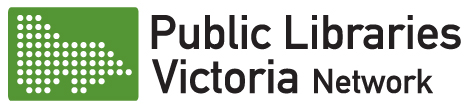 Minutes of the Collections Special Interest Group held on Thursday, 19 May 2016 at Kathleen Syme Library, Carlton Future Meeting Dates and InformationItem Minutes Beth Luppino (Maribyrnong)  Chair: Rosa Serratore (Moonee Valley)ActionBy1. Attendance & ApologiesApologies: Sherrill Harvey (sherrill.harvey@grlc.vic.gov.au), Tania Barry (taniab@hume.vic.gov.au), Susan Thomson (susan.thomson@cgd.vic.gov.au), Caz Smith (carole.smith@darebin.vic.gov.au), Debbie Tate (debbie.tate@melbourne.vic.gov.au), Naomi Barr (NaomiB@egipps.vic.gov.au), Michael Byrne (michael.byrne@maribyrnong.vic.gov.au), Pam Sheean (PamP@ncgrl.vic.gov.au),Attendance: Beth Luppino (beth.luppino@maribyrnong.vic.gov.au), Michelle Donelly (michelle.donelly@maribyrnong.vic.gov.au), Anita Catoggio (acatoggio@yprl.vic.gov.au), Neville Harley (neville.harley@melbourne.vic.gov.au), Teresa Wight (teresa.wight@cclc.vic.gov.au), Rosa Serratore (rserratore@mvcc.vic.gov.au), Terry May (terrym@melton.vic.gov.au),2. Confirmation of Minutes. Minutes from 17 March confirmed3. Business Arising / WelcomeVenue for Collections SIG meetings for remainder of 2016 - MAV has been booked and confirmed.Kate Torney – possible appearance at July Collections SIG meeting – Sherrill followed up with Debra Rosenfelt. Kate will be speaking at the Collections Directions seminar on Tuesday 7 June 2016 from 9.30 – 4.30.  Given this, it is not realistic to ask Kate to attend the July meeting as well.Michael Byrne asked anyone who is interested in participating on a small working group to revise the Collections SIG Terms of Reference, please email Sherrill asap.Email Sherrill to be part of Terms of Reference revision working group4. Focus topic: Reference and Information Services – where to from here?Rosa spoke to the presentation prepared by Deb and Rosa on this topic. To prepare this, they had met with Collections reps from SLV to discuss how Reference Services are assessed, developed and adapted in the State Library environment. Information services: An evident shift from traditional research questions (helping students with assignments, and literary research queries) to questions around digital access and eGov topics Group discussion on the decline in interest/need for research article-based databasesGroup discussion re. a way forward for online database subscriptions. Those present interested in investigating a group subscription to CHOICEJumpstart training – Participants recommend this for updating wider reference and searching skills. Focus on the search skills we currently need to assist customer requests.Rosa will circulate SLV EResource evaluation template, and the wording SLV suggests to accompany the SLV link on Public Library websites.Group discussion on recent state-wide training opportunity ‘Redefining Reference in a Digital World’. General consensus was that it seemed to have limited value in advancing thinking on the subject, and focus was more on suppliers gauging where their future lies.Teresa Wight to investigate CHOICE subscriptions in the new FY. Anyone interested in working on this to email Teresa directlyRosa to circulate SLV evaluation template5. Service UpdatesCCLC: CEO and Collections TL positions now vacant. Acting CEO has been appointed, Collections TL role to remain unfilled for now. In process of implementing NF Genre collections.YPRLC: New CEO. Collection HQ will be implemented in new FY. Project officer employed 0.2 for one year to help implement this and roll-out across branches.MelbLS: Now has SPYDUS. This has resulted in improvements to cataloguing/shelf-ready processes, but has slowed acquisitions.Melton: Now has Borrowbox. Will implement Genres for NF, planning now in process. Collections HQ rolled out, and staff training underway.MariLS: Collection HQ used at all branches. Scheduling in place. Now focus on reports.Mooney VLS: Collection HQ implemented – have only 3 data sets so far, concentrating on dead item removal. Has identified lack of usage (LOTE collections).6. Library TourThanks to Neville Harley and Melbourne Library Service for the tour and meeting space.DateLocationTheme / Guest speaker / Vendor presentationTheme facilitatorMinute takerVolunteers required21 July 2016MAV Flr 11 or 12, 60 Collins St, MelbourneeBook advocacyCollection Summit topic/s for September meetingSherrill (GRL) & Anita (YPRL)15 September 2016MAV Flr 11 or 12, 60 Collins St, MelbourneTopic based on Collections Summit outcome/sTBA17 November 2016Newport, Hobson Bay Libraries or MAV - TBCDiscoverability and Marketing Karen (HBL) & Caz (DLS)